                    Sierra Nevada College                                             		      Student Government Association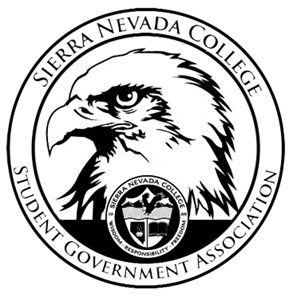 Thursday, October 18, 2018                      This is an agenda for the SGA Board at                     8:00 AM in Campbell Friedman - SGA Office MinutesAttendanceOpen 8:00 amReportsPresidentSome of the teachers from TCES, would like the leather couches to be returned to where they originally belong. Ty had the idea to lower the student parking pass fee for off campus students.Ty will email the 2010 president to see what we can do with the account for the 2010 senior gift the board put aside.Matt Day paid SGA money for HAF Passes; Chris still owes SGA $100.Vice PresidentTwo new clubs approved, Christian Club and Art Club.TreasurerLuka wants to get the Hyatt paid before the Halloween dance, October 27th .Director of CommunicationsMaddy will email the SGA group photo to Zoe to get on the SNC Website.Sustainability Chair Nothing to reportDirector of EventsNothing to reportSenatorsJośe asked about if the library hours could be later on the weekends. We cannot do this due to safety reasons.AdvisorNothing to reportGuests & Proposals: Free Ride ClubSamir would like to request funds for apparel out of club account, approved $350 for catering and $350 for apparel.Event: November 1st; movie- Level One, $10 admissionGeneral Business Debriefs & Updates:Pub GrubThe event went well, students preferred the pub food instead of pancakes.Upcoming Events:Halloween DanceTalk to Dejaneri about the plan on the photo booth.SGA will be supplying one drink per SNC student.Ronan will work on the costume contest for the Halloween Dance.Sign-ups will be going up at the beginning of next week, for free entreSNC students for free entre- bring a can to the library sign up; this will be on Monday-Wednesday from 2-5 pm. If you do not bring a can, the dance will cost $5 with pre sign up. If a SNC student would like to bring a guest the cost will be $10, GUEST ARE NOT ALLOWED TO PAY AT THE DOOR!!! The cost for SNC students will be $10 at the door if they chose not to sign up during Monday- Wednesday sign up times.New event ideasFriendsgiving This event use to take place at the SNC Mountain CampusWe are trying to plan this event, SGA will talk to Arron and see what we can do.Approve $5,000Club video contestVideos are due on October 29th   The videos are going to be voted by faculty and students. November 14th the videos will be shown. The top 3 videos will be shown. This is not the final decision on what day we are going to play the videos! Club videos are still due on October 29th. Every team that puts effort in the club video they will receive $100.1st place- $1,0002nd place- $7503rd place- $500Drake will be working on all of the rules for this contest, he will send the rules to the club presidents.Mammoth Trip MeetingNovember 6th Students have to sign up for Trail Of Treats to participate on the Mammoth Trip.SGALast CommentsAdjournmentClose 9:42 amSGA Executive Board: President- Ty Casey, Vice President- Drake Fiske, Treasurer- Luka GobecDirector of Communications- Madalyn Johnson, Sustainability Chair-Lauren Rose, Director of Events- Saana Ahonen,Faculty Advisor- Will Hoida